GUÍA COMPLEMENTARIA N° 2 “BENEFICIOS DE LA ACTICVIDAD FÍSICA”                                                                        1ºNIVELIntroducción  Estar a resguardo en casa o en cuarentena no significa estar en reposo. Tener a niños, jóvenes y adultos resguardados en sus domicilios afecta sus posibilidades de movimiento y de actividad física, lo que va en dirección contraria al objetivo de esta unidad que es valorar y reconocer los beneficios de la actividad física a la salud corporal, psicológica y social. Por otro lado si sumamos la inactividad física a la situación de encierro, tenemos las condiciones apropiadas para generar conductas sedentarias.Es importante darnos cuenta que durante este proceso de autocuidado hay menor oportunidad de realizar actividades físicas, ya sea porque no hay desplazamientos a nuestra escuela industrial o porque no se puede salir al exterior a realizar actividades recreativas o deportivas.Por esto es necesario generar actividades dentro del hogar que compensen esta inmovilidad para beneficiar nuestra salud. Con este objetivo comparto el link de este video de una rutina de ejercicios muy fáciles y de intensidad moderada para que ustedes ejerciten en sus hogares. ACTIVIDADLa rutina es muy simple y no necesita ningún material para hacerlo, excepto ropa cómoda y ganas de hacer ejercicio. Consiste en un bloque de 9 ejercicios que se realizarán durante 30 segundos y sin descanso entre ellos. Se repite las 4 veces con 30 segundos de descanso entre cada repetición. Esta actividad debe ejecutarse con una intensidad moderada. Puede parecer un poco confuso, pero en realidad es muy simple. Todo lo que tienes que hacer es poner el video y hacerlo.Es necesario tener cuidado de algunas señales que puedas tener durante el ejercicio como mareos, dolor de cabeza, sensación de hormigueo, arritmia o dolor en pecho. De existir alguno de estos síntomas debes parar de inmediato el trabajo físico y consultar a un médico debido a que puedes padecer de alguna afección cardiaca.Aquí les dejo fórmula para medir la intensidad máxima de pulso cardiaco según la edad, indicador de intensidad de trabajo máximo.Intensidad moderada     60% de 220-edad Ejemplo    220 – 17 edad = 203                       60% de 203 = 142 latidos por minuto máximos de trabajo.Copia la dirección o haz clic en el video de la siguiente página.https://youtu.be/N3cmWWnvnMUTAREA1.- Una vez desarrollada la actividad durante dos semanas debes inventar tu propia rutina con ejercicios a tu elección, no olvidando las instrucciones dadas anterior mente, esto es un bloque de 9 ejercicios que se realizarán durante 30 segundos y sin descanso entre ellos. Se repite las 4 veces con 30 segundos de descanso entre cada repetición.2.-Pega una imagen de cada uno de los ejercicios o dibújalos.3.-Envía la tarea al correo del profesor que corresponda.IMPORTANTENo es necesario que realices las 4 series que componen la rutina, puedes empezar ejecutando las primeras dos series y avanzar en la medida que te adaptes a la carga de trabajo.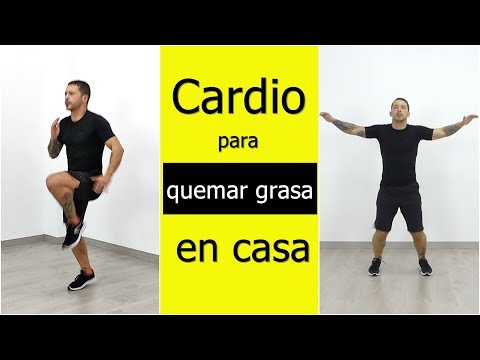 NOMBRECURSOFECHAMATERIAFundamentos de la etapa preparatoriaOBJETIVO  DE APRENDIZAJEOA 3 -  OA 4-Practicar regularmente una variedad de actividades físicas alternativas y/o deportivas en diferentes entornos, aplicando conductas de autocuidado y reconociendo los beneficios de la actividad física a la salud y los peligros del sedentarismo.OBJETIVOS DE LA UNIDAD-Conocer el concepto de beneficio de la actividad física.-Distinguir y reconocer los beneficios de la actividad física.-Distinguir y reconocer los peligros del sedentarismo.-Conocer formas básicas de entrenamiento para la resistencia.- Práctica r en casa una rutina de ejercicios de características aeróbicas.. Ejercicio 1Ejercicio 2Ejercicio 3Ejercicio 4Ejercicio 5Ejercicio 6Ejercicio 7Ejercicio 8Ejercicio 9